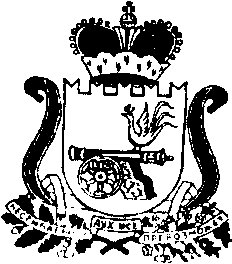 АДМИНИСТРАЦИЯ   МУНИЦИПАЛЬНОГО ОБРАЗОВАНИЯ«КАРДЫМОВСКИЙ РАЙОН» СМОЛЕНСКОЙ ОБЛАСТИПОСТАНОВЛЕНИЕ от 18.12. 2012   № 0769О внесении изменений в  постановление Администрации муниципального образования «Кардымовский район» Смоленской области от 29.12. 2011 № 0777 Администрация муниципального образования «Кардымовский район» Смоленской областипостановляет:1. Внести в постановление Администрации муниципального образования «Кардымовский район» Смоленской области от 29.12.2011 № 0777 «Об утверждении долгосрочной муниципальной целевой программы «Развитие жилищного строительства на территории муниципального образования «Кардымовский район» Смоленской области» на 2012-2014 годы» следующие изменения:1.1. В паспорте Программы позицию «Объемы и источники финансирования  программы» изложить в следующей редакции:  «Общий объем финансирования мероприятий программы составляет 2072 (прогнозно) тыс. рублей, из них: средства районного бюджета – 100 тыс. рублей; средства из внебюджетных источников (прогнозно) – 1972 тыс. рублей»1.2. Раздел 4 изложить в следующей редакции:«Общий объем финансирования мероприятий программы составляет 2072 (прогнозно) тыс. рублей,из них: средства районного бюджета – 100 тыс. рублей;средства из внебюджетных источников (прогнозно) – 1972 тыс. рублей.По годам объем финансирования будет следующим: 2012 год-20 тыс. рублей,из них средства районного бюджета – 20 тыс. рублей;            средства из внебюджетных источников (прогнозно) – 0 тыс. рублей.  2013 год – 917 тыс.рублей,из них средства районного бюджета – 40 тыс. рублей;             средства из внебюджетных источников (прогнозно) – 877 тыс. рублей.  2014 год – 1135 тыс.рублей,из них средства районного бюджета – 40 тыс. рублей;            средства из внебюджетных источников (прогнозно)–1095 тыс. рублей».1.3.  Приложения 1, 2 и 3 изложить в редакции согласно приложению к настоящему постановлению.2. Контроль исполнения настоящего постановления возложить на Заместителя Главы Администрации муниципального образования « Кардымовский район» Смоленской области С.В. Ануфриева.3. Настоящее  постановление вступает в законную силу со дня его подписания.Приложение к постановлению Администрации муниципального образования «Кардымовский район»  Смоленской области от 18.12.2012 № 0769Приложение к постановлению Администрации муниципального образования «Кардымовский район»  Смоленской области от 29.12.2011 № 0777Приложение 1к муниципальной программе«Развитие жилищного строительства на территории муниципального образования « Кардымовский район» Смоленской области» на 2012-2014 годыКалендарный график выполнения мероприятий по Программе «Развитие жилищного строительства на территории муниципального образования «Кардымовский район» Смоленской области» на 2012-2014 годы в рамках комплексной застройки территорийПриложение 2к муниципальной программе«Развитие жилищного строительства на территории муниципального образования « Кардымовский район» Смоленской области» на 2012-2014 годПеречень программных мероприятийПриложение 3к муниципальной программе«Развитие жилищного строительствана территории муниципального образования« Кардымовский район» Смоленской области»на 2012-2014 годыПеречень мероприятий,направленных на снижение административных барьеров в области градостроительной деятельностиГлава Администрации муниципального образования  «Кардымовский район» Смоленской области                                                О. В. Иванов№ п/пнаименование проектаПло-щадь зем. участ-ков,             гаобщая                   пло-щадь жи-лья,                    тыс. кв. м срок реализации мероприятий  комплексного освоения земельных участков срок реализации мероприятий  комплексного освоения земельных участков срок реализации мероприятий  комплексного освоения земельных участков срок реализации мероприятий  комплексного освоения земельных участков срок реализации мероприятий  комплексного освоения земельных участков срок реализации мероприятий  комплексного освоения земельных участков срок реализации мероприятий  комплексного освоения земельных участков срок реализации мероприятий  комплексного освоения земельных участков № п/пнаименование проектаПло-щадь зем. участ-ков,             гаобщая                   пло-щадь жи-лья,                    тыс. кв. м Подготов-ка и утверж-дение  право-уставли-вающей докумен-тации на земельных участкахПодго-товка и утверж-дение ПП, ПМ и    град. плановПолуче-ние ТУ на подклю-чение к сетям инже-нерно-техни-ческого обеспе-ченияПроведение инженерных изысканий, архитектурно-строительного проектирова-ния, экспер-тизы проек-тной документацииОформление разре-шительной документации, получение разрешения на стро-ительствоВыпол-нение работ по строи-тельству инже-нерной и транс-портной инфра-структурыСтрои-тельство объектов жилищ-ного строи-тельства и соци-альной инфра-структурыВыпол-нение благо-устройства, ввод в эксплу-атацию1Микрорайон «Новое Кардымово» п. Кардымово10035выполненовыполненовыполненовыполнено10.03.2012-01.07.201401.11.2012-01.07.2014 01.11.2012-01.07.201401.12.2012-01.12.20142ул. Солнечная, д. Соловьево Кардымовского района10,03,501.07.201301.09.201301.10.201301.02.201201.04.201301.11.2013-01.11.201401.11.2013-01.11.201401.12.2013-01.12.2014 НаименованиеСрок реализацииИсполнительОбъем финансирования (тыс.руб.)Объем финансирования (тыс.руб.)Объем финансирования (тыс.руб.)Объем финансирования (тыс.руб.)Источник финансированияп/пмероприятияСрок реализацииИсполнительвсегов том числе по годамв том числе по годамв том числе по годамИсточник финансированияСрок реализацииИсполнительвсего201220132014Источник финансирования123456789Задача 1. Совершенствование нормативно-правовой базы в сфере строительстваЗадача 1. Совершенствование нормативно-правовой базы в сфере строительстваЗадача 1. Совершенствование нормативно-правовой базы в сфере строительстваЗадача 1. Совершенствование нормативно-правовой базы в сфере строительстваЗадача 1. Совершенствование нормативно-правовой базы в сфере строительстваЗадача 1. Совершенствование нормативно-правовой базы в сфере строительстваЗадача 1. Совершенствование нормативно-правовой базы в сфере строительстваЗадача 1. Совершенствование нормативно-правовой базы в сфере строительстваЗадача 1. Совершенствование нормативно-правовой базы в сфере строительства1.Актуализация существующей базы нормативных правовых актов в сфере развития жилищного строительства2012-2014Отдел строительства и коммуникаций Администрации МО «Кардымовский район» Смоленской области----всего  1.Актуализация существующей базы нормативных правовых актов в сфере развития жилищного строительства2012-2014Отдел строительства и коммуникаций Администрации МО «Кардымовский район» Смоленской области----федеральный бюджет1.Актуализация существующей базы нормативных правовых актов в сфере развития жилищного строительства2012-2014Отдел строительства и коммуникаций Администрации МО «Кардымовский район» Смоленской области---- областной бюджет 1.Актуализация существующей базы нормативных правовых актов в сфере развития жилищного строительства2012-2014Отдел строительства и коммуникаций Администрации МО «Кардымовский район» Смоленской области---- местные бюджеты сельских поселений1.Актуализация существующей базы нормативных правовых актов в сфере развития жилищного строительства2012-2014Отдел строительства и коммуникаций Администрации МО «Кардымовский район» Смоленской области----внебюджетные источникиИтого:Итого:Итого:Итого:----в том числе по источникам финансирования: в том числе по источникам финансирования: в том числе по источникам финансирования: в том числе по источникам финансирования: средства федерального бюджетасредства федерального бюджетасредства федерального бюджетасредства федерального бюджета----средства областного бюджетасредства областного бюджетасредства областного бюджетасредства областного бюджета----средства районного бюджетасредства районного бюджетасредства районного бюджетасредства районного бюджета----внебюджетные средствавнебюджетные средствавнебюджетные средствавнебюджетные средства----Задача 2. Создание условий для развития жилищного строительства в условиях комплексной застройки территорииЗадача 2. Создание условий для развития жилищного строительства в условиях комплексной застройки территорииЗадача 2. Создание условий для развития жилищного строительства в условиях комплексной застройки территорииЗадача 2. Создание условий для развития жилищного строительства в условиях комплексной застройки территорииЗадача 2. Создание условий для развития жилищного строительства в условиях комплексной застройки территорииЗадача 2. Создание условий для развития жилищного строительства в условиях комплексной застройки территорииЗадача 2. Создание условий для развития жилищного строительства в условиях комплексной застройки территорииЗадача 2. Создание условий для развития жилищного строительства в условиях комплексной застройки территорииЗадача 2. Создание условий для развития жилищного строительства в условиях комплексной застройки территории2Разработка проектов планировки и межевания территорий комплексной  застройки2012-2014Отдел строительства и коммуникаций Администрации МО «Кардымовский район» Смоленской области, отдел экономики и комплексного развития Администрации МО "Кардымовский район" Смоленской области170207575всего  2Разработка проектов планировки и межевания территорий комплексной  застройки2012-2014Отдел строительства и коммуникаций Администрации МО «Кардымовский район» Смоленской области, отдел экономики и комплексного развития Администрации МО "Кардымовский район" Смоленской области----федеральный бюджет2Разработка проектов планировки и межевания территорий комплексной  застройки2012-2014Отдел строительства и коммуникаций Администрации МО «Кардымовский район» Смоленской области, отдел экономики и комплексного развития Администрации МО "Кардымовский район" Смоленской области---- областной бюджет 2Разработка проектов планировки и межевания территорий комплексной  застройки2012-2014Отдел строительства и коммуникаций Администрации МО «Кардымовский район» Смоленской области, отдел экономики и комплексного развития Администрации МО "Кардымовский район" Смоленской области100204040 районный бюджет2Разработка проектов планировки и межевания территорий комплексной  застройки2012-2014Отдел строительства и коммуникаций Администрации МО «Кардымовский район» Смоленской области, отдел экономики и комплексного развития Администрации МО "Кардымовский район" Смоленской области7003535внебюджетные источникиИтого:Итого:Итого:Итого:17007575в том числе по источникам финансирования: в том числе по источникам финансирования: в том числе по источникам финансирования: в том числе по источникам финансирования: средства федерального бюджетасредства федерального бюджетасредства федерального бюджетасредства федерального бюджета----средства областного бюджетасредства областного бюджетасредства областного бюджетасредства областного бюджета----средства районного бюджетасредства районного бюджетасредства районного бюджетасредства районного бюджета100204040внебюджетные средствавнебюджетные средствавнебюджетные средствавнебюджетные средства7003535Задача 3. Обеспечение планового ввода жильяЗадача 3. Обеспечение планового ввода жильяЗадача 3. Обеспечение планового ввода жильяЗадача 3. Обеспечение планового ввода жильяЗадача 3. Обеспечение планового ввода жильяЗадача 3. Обеспечение планового ввода жильяЗадача 3. Обеспечение планового ввода жильяЗадача 3. Обеспечение планового ввода жильяЗадача 3. Обеспечение планового ввода жилья1.Проектирование и строительство объектов жилищного фонда2012-2014Инвестор - застройщик, индивидуальные застройщики1 90208421 060всего1.Проектирование и строительство объектов жилищного фонда2012-2014Инвестор - застройщик, индивидуальные застройщики0000 федеральный бюджет 1.Проектирование и строительство объектов жилищного фонда2012-2014Инвестор - застройщик, индивидуальные застройщики0000 областной бюджет 1.Проектирование и строительство объектов жилищного фонда2012-2014Инвестор - застройщик, индивидуальные застройщики0000 районный бюджет 1.Проектирование и строительство объектов жилищного фонда2012-2014Инвестор - застройщик, индивидуальные застройщики1 90208421 060внебюджетные источники Итого:Итого:Итого:Итого:1 90208421 060в том числе по источникам финансирования: в том числе по источникам финансирования: в том числе по источникам финансирования: в том числе по источникам финансирования: средства федерального бюджетасредства федерального бюджетасредства федерального бюджетасредства федерального бюджета0000средства областного бюджетасредства областного бюджетасредства областного бюджетасредства областного бюджета0000средства районного бюджетасредства районного бюджетасредства районного бюджетасредства районного бюджета0000внебюджетные средствавнебюджетные средствавнебюджетные средствавнебюджетные средства1 90208421 060Всего по программе:Всего по программе:Всего по программе:Всего по программе:2 07209171 135в том числе по источникам финансирования: в том числе по источникам финансирования: в том числе по источникам финансирования: в том числе по источникам финансирования: средства федерального бюджетасредства федерального бюджетасредства федерального бюджетасредства федерального бюджета0000средства областного бюджетасредства областного бюджетасредства областного бюджетасредства областного бюджета0000средства районного бюджетасредства районного бюджетасредства районного бюджетасредства районного бюджета10020 4040внебюджетные средствавнебюджетные средствавнебюджетные средствавнебюджетные средства1 97208771 095№ п/пНаименование мероприятияНаименование мероприятияСроки выполненияСроки выполнения№ п/пНаименование мероприятияНаименование мероприятиярегламентированныйвсего дней1 этап - приобретение земельного участка1 этап - приобретение земельного участка1 этап - приобретение земельного участка1 этап - приобретение земельного участка1Разработка градостроительной документации территории запланированного строительства2Перевод земельного участка из категории "сельхоз. назначения" в категорию "земли поселений"Заявка в ОМС о переводе земельного участка из одной категории в иную категорию60-1053Перевод земельного участка из категории "сельхоз. назначения" в категорию "земли поселений"Рассмотрение заявки, получение необходимой информации от уполномоченных органов Роспотребнадзора, ветеринарного надзора, МЧС, охраны объектов культурного наследия и  подготовка ОМС обоснованного заключения о возможности и целесообразности включения земельного участка в границы населенного пункта, направление заключения в уполномоченный орган субъекта РФ.45 дней60-1054Перевод земельного участка из категории "сельхоз. назначения" в категорию "земли поселений"Направление уполномоченным органом полученных документов в случае необходимости на согласование в уполномоченные федеральные органы по обороне и безопасности и  по распоряжению лесными участкамии.5 дней60-1055Перевод земельного участка из категории "сельхоз. назначения" в категорию "земли поселений"Рассмотрение  документов уполномоченным органом и передача их на рассмотрение на заседания рабочей группы и земельной комиссии, созданных при Администрацией Смоленской области.60-1056Перевод земельного участка из категории "сельхоз. назначения" в категорию "земли поселений"Согласование с федеральными органами1 месяц60-1057Перевод земельного участка из категории "сельхоз. назначения" в категорию "земли поселений"Подготовка постановления Администрации Смоленской о включении земельного участка в границы населенного пункта и изменении вида его разрешенного использования либо подготовка письма об отказе включения с указанием причин отказа.1 месяц60-1058Предоставление земельного участка без предварительного согласования места размещения объекта (через аукцион)Формирование земельного участка (подготовка документов, содержащих сведения для кадастрового учета и осуществление государственного кадастрового учета)689Предоставление земельного участка без предварительного согласования места размещения объекта (через аукцион)Определение разрешенного использования земельного участка;6810Предоставление земельного участка без предварительного согласования места размещения объекта (через аукцион)Определение технических условий подключения объектов к сетям инженерно-технического обеспечения и платы за подключение объектов к сетям инженерно-технического обеспечения6811Предоставление земельного участка без предварительного согласования места размещения объекта (через аукцион)Принятие решения о проведении торгов (конкурсов, аукционов)6812Предоставление земельного участка без предварительного согласования места размещения объекта (через аукцион)Публикация сообщения о проведении торгов (конкурсов, аукционов)не менее 30 дней6813Предоставление земельного участка без предварительного согласования места размещения объекта (через аукцион)Проведение торгов (конкурсов, аукционов)1 день6814Предоставление земельного участка без предварительного согласования места размещения объекта (через аукцион)Подписание протокола о результатах торгов (конкурсов, аукционов) или подписание договора аренды земельного участка в результате предоставления земельного участка без проведения торгов (в случае одной заявки)7 дней6815Предоставление земельного участка без предварительного согласования места размещения объекта (через аукцион)Регистрации договора аренды или постановления о предоставлении земельного участка в собственность в органах  Росреестра30 дней6816Внесение изменений в карту зон градостроительных регламентовЗассмотрение заявления комиссией по землепользованию и застройке. Подготовка постановления о публичных слушаниях14 дней10517Внесение изменений в карту зон градостроительных регламентовПубликация сообщения о проведении публичных слушаний1 мес.10518Внесение изменений в карту зон градостроительных регламентовПроведение публичных слушаний1 день10519Внесение изменений в карту зон градостроительных регламентовПодготовка постановления главы муниципального образования о внесении на сессию совета депутатов1 мес.10520Внесение изменений в карту зон градостроительных регламентовУтверждение сессией совета депутатов внесения изменений в карту зон градостроительных регламентов1 мес.1052 этап - предпроектные работы и получение исходных данных2 этап - предпроектные работы и получение исходных данных2 этап - предпроектные работы и получение исходных данных2 этап - предпроектные работы и получение исходных данных21Получение копии съемки текущих изменений с планшета ГУАГ (центр выдачи исходной документации)Получение копии съемки текущих изменений с планшета ГУАГ (центр выдачи исходной документации)222Получение технических условий на присоединение к сетям инженерного обеспечения электричество, водоснабжение, канализование, газоснабжение, теплоснабжение, наружнее освещение, благоустройство и левневка, радио, телефон)Получение технических условий на присоединение к сетям инженерного обеспечения электричество, водоснабжение, канализование, газоснабжение, теплоснабжение, наружнее освещение, благоустройство и левневка, радио, телефон)123Выбор организации для выполнения топографической съемкиВыбор организации для выполнения топографической съемки224Разработка, согласование и утверждение технического задания на выполнение топографической съемкиРазработка, согласование и утверждение технического задания на выполнение топографической съемки325Подписание договора на выполнение топографической съемкиПодписание договора на выполнение топографической съемки226Выполнение топографической съемки земельного участка и согласование с ГУАГ (отдел дежурного плана красных линий и отдел геослужбы)Выполнение топографической съемки земельного участка и согласование с ГУАГ (отдел дежурного плана красных линий и отдел геослужбы)1427Выбор организации для выполнения инженерно-геологических изысканийВыбор организации для выполнения инженерно-геологических изысканий228Разработка, согласование и утверждение технического задания на выполнение инженерно-геологических изысканийРазработка, согласование и утверждение технического задания на выполнение инженерно-геологических изысканий329Подписание договора на выполнение инженерно-геологических изысканийПодписание договора на выполнение инженерно-геологических изысканий230Выполнение инженерно-геологических изысканийВыполнение инженерно-геологических изысканий3031Согласование вырубки деревьев, осуществление компенсацииСогласование вырубки деревьев, осуществление компенсации132Согласование и утверждение задания на проектирование эскизного проекта и заключение договораСогласование и утверждение задания на проектирование эскизного проекта и заключение договора533Разработка эскизного проекта объектаРазработка эскизного проекта объекта3034Согласование эскизного проекта ЗаказчикомСогласование эскизного проекта Заказчиком1035Разрешение на отклонение от предельных параметров разрешенного строительства (при необходимости)Разрешение на отклонение от предельных параметров разрешенного строительства (при необходимости)136Согласование эскизного проекта с ГУАГСогласование эскизного проекта с ГУАГ14 дней1437Получение градостроительного плана земельного участкаПолучение градостроительного плана земельного участка738Согласование схемы прохождения инженерных сетей (коридора коммуникаций) с эксплуатирующими организациямиСогласование схемы прохождения инженерных сетей (коридора коммуникаций) с эксплуатирующими организациями13 этап - проектные работы и получение разрешительных документов3 этап - проектные работы и получение разрешительных документов3 этап - проектные работы и получение разрешительных документов3 этап - проектные работы и получение разрешительных документов39Разработка, согласование и утверждение задания на проектирование проектной документации и подписание договораРазработка, согласование и утверждение задания на проектирование проектной документации и подписание договора1040Разработка проектной документации на объект и инженерные сетиРазработка проектной документации на объект и инженерные сети9041Согласование проектной документации на объект и инженерные сети ЗаказчикомСогласование проектной документации на объект и инженерные сети Заказчиком1542Согласование проектной документации (части проектной документации) на инженерные сети с эксплуатирующими организациямиСогласование проектной документации (части проектной документации) на инженерные сети с эксплуатирующими организациями1443Получение положительного заключения Госэкспертизы РППолучение положительного заключения Госэкспертизы РП60 дней6044Утверждение проектной документации ЗаказчикомУтверждение проектной документации Заказчиком345Получение разрешения на строительство объектаПолучение разрешения на строительство объекта10 дней1046Получение ордера на земляные работыПолучение ордера на земляные работы747Заключение договоров со службами в эксплуатирующих организациях на технический надзор за строительством инженерных сетейЗаключение договоров со службами в эксплуатирующих организациях на технический надзор за строительством инженерных сетей748Заключение договоров с эксплуатирующими организациями на присоединение к сетям инженерного обеспечения и плату за технологическое присоединениеЗаключение договоров с эксплуатирующими организациями на присоединение к сетям инженерного обеспечения и плату за технологическое присоединение74 этап - строительство объекта4 этап - строительство объекта4 этап - строительство объекта4 этап - строительство объекта49Выбор подрядной организации для осуществления строительстваВыбор подрядной организации для осуществления строительства750Заключение договора подрядаЗаключение договора подряда551Разработка ППРРазработка ППР1052Согласование ППР с Ростехнадзором (в случае работы кранов)Согласование ППР с Ростехнадзором (в случае работы кранов)753Выдача Ростехнадзором разрешений на применение конкретных видов (типов) технических устройств на опасных производственных объектахВыдача Ростехнадзором разрешений на применение конкретных видов (типов) технических устройств на опасных производственных объектах60 дней6054Строительство объекта,  технадзор, госархстройнадзорСтроительство объекта,  технадзор, госархстройнадзор30055Оформление исполнительной документацииОформление исполнительной документации205 этап - ввод объекта в эксплуатацию5 этап - ввод объекта в эксплуатацию5 этап - ввод объекта в эксплуатацию5 этап - ввод объекта в эксплуатацию56Подготовка технического паспорта на объектПодготовка технического паспорта на объект2057Бакхиманализ воды, радиометрическое радонометрическое исследование здания, шумометрия лифтов, лабораторное исследование воздушной среды помещенийБакхиманализ воды, радиометрическое радонометрическое исследование здания, шумометрия лифтов, лабораторное исследование воздушной среды помещений2058Проведение теплотехнического обследования дома с выдачей теплотехнического паспортаПроведение теплотехнического обследования дома с выдачей теплотехнического паспорта1059Получение справок ВДПОПолучение справок ВДПО141460Получение справок от эксплуатирующих организаций о выполнении технических условийПолучение справок от эксплуатирующих организаций о выполнении технических условий141461Выдача Инспекцией ГСН  заключения о соответствии построенного, реконструированного, отремонтированного объекта капитального строительства требованиям технических регламентов (норм и правил), иных нормативных правовых актов и проектной документацииВыдача Инспекцией ГСН  заключения о соответствии построенного, реконструированного, отремонтированного объекта капитального строительства требованиям технических регламентов (норм и правил), иных нормативных правовых актов и проектной документации10 рабочих дней1062Получение разрешения на ввод объекта в эксплуататциюПолучение разрешения на ввод объекта в эксплуататцию10 дней1063Государственная регистрация объекта в органах РосреестраГосударственная регистрация объекта в органах Росреестра30 дней3064Создание ТСЖ или управляющей компанииСоздание ТСЖ или управляющей компании3065Передача на балланс имуществаПередача на балланс имущества351130-1175